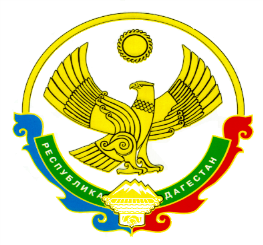 МИНИСТЕРСТВО ОБРАЗОВАНИЯ И НАУКИ  РЕСПУБЛИКИ ДАГЕСТАНГКУ "ЦОДОУ ЗОЖ "ГОСУДАРСТЕННОЕ КАЗЕННОЕ ОБЩЕОБРАЗОВАТЕЛЬНОЕ УЧРЕЖДЕНИЕ РЕСПУБЛИКИ ДАГЕСТАН"СРЕДНЯЯ ОБЩЕОБРАЗОВАТЕЛЬНАЯ ГИМНАЗИЯ АХВАХСКОГО РАЙОНА"368045, Республика Дагестан, Хасавюртовский район ,п/о Тукита с. Камышкутан., тел.8963 416 95 83ИНН/КПП  0534029711/053401001  ОГРН   1040501764269. Эл адрес  kamishsog@mail.ru Приказ №2-02                                                                                                от 28.08.2020О проведении генеральной уборки                 В соответствии с Санитарно-эпидемиологическими правилами СП 3.1/2.4.3598-20  «Санитарно-эпидемиологические требования к устройству, содержанию и организации работы образовательных организаций и других объектов социальной инфраструктуры для детей и молодежи в условиях распространения новой коронавирусной инфекции ( COVID-19)», в целях предотвращения распространения новой коронавирусной инфекцииПРИКАЗЫВАЮ:           1.Провести  обслуживающему персоналу в ГКОУ РД «СОГ Ахвахского  района» мероприятия по уборке всех классных помещений,  и пищеблока с применением моющих и дезинфицирующих средств и очисткой радиаторных решеток (далее - генеральная уборка) непосредственно перед началом функционирования школы.       2.Проводить обслуживающему персоналу ГКОУ РД «СОГ Ахвахского  района» с 01.09.2020 еженедельные генеральные уборки по субботам в целях предупреждения распространения новой коронавирусной инфекции.                                                                                        3.Утвердить график уборки (приложение 1) и лист фиксации (приложение 2)                                                    4.Фиксацию проведенных(не проведенных) работ возложить на зам.по АХР Шайихова А.Р.                                                5. Контроль за исполнением настоящего приказа оставляю за собой.Директор              Алиев Х.Х.		Ознакомлены:                                                 Шайихов А.Р.  ________________                                                                                    Алигазиева Ж.И  ______________                                                                                                                                    Шарипова С,М   ___________________                                                                                                                                     Хамидова З.И.    __________________                                                                                                                                                Ибрагимова М.Д. ___________________                                                                                                                                  Сайпулаева А.     ____________________                                                                                                                          Муртазалиева Х.А.____________________                                                                                                                                       Алигазиева М.И. ._____________________Приложение 1 к приказу  № 17-бот 28.08.2020г.  График генеральных уборок в ГКОУ РД «СОГ Ахвахского  района»Приложение 2 к приказу  № 17-бот 28.08.2020г.  Лист фиксации проведения генеральной уборкиГКОУ РД «СОШ Ботлихского района»ДатаСотрудники, задействованные в генеральной уборкеОтветственное лицо29.08.2020Шайихов А.Р.05.09.2020Шайихов А.Р.12.09.2020Шайихов А.Р.19.09.2020Шайихов А.Р.26.09.2020Шайихов А.Р.03.10.2020Шайихов А.Р.10.10.2020Шайихов А.Р.17.10.2020Шайихов А.Р.24.10.2020Шайихов А.Р.31.10.2020Шайихов А.Р.07.11.2020Шайихов А.Р.14.11.2020Шайихов А.Р.21.11.2020.Шайихов А.Р.28.11.2020Шайихов А.Р.05.12.2020Шайихов А.Р.12.12.2020Шайихов А.Р.19.12.2020Шайихов А.Р.26.12.2020Шайихов А.Р.ДатаВремя проведения уборкиПроведено(подпись)Проверка(подпись)ДатаВремяпроведенияуборкиПроведено(подпись)Проверка(подпись)29.08.202031.10.202005.09.202007.11.202012.09.202014.11.202019.09.202021.11.202026.09.202028.11.202003.10.202005.12.202010.10.202012.12.202017.10.202019.12.202024.10.202026.12.2020